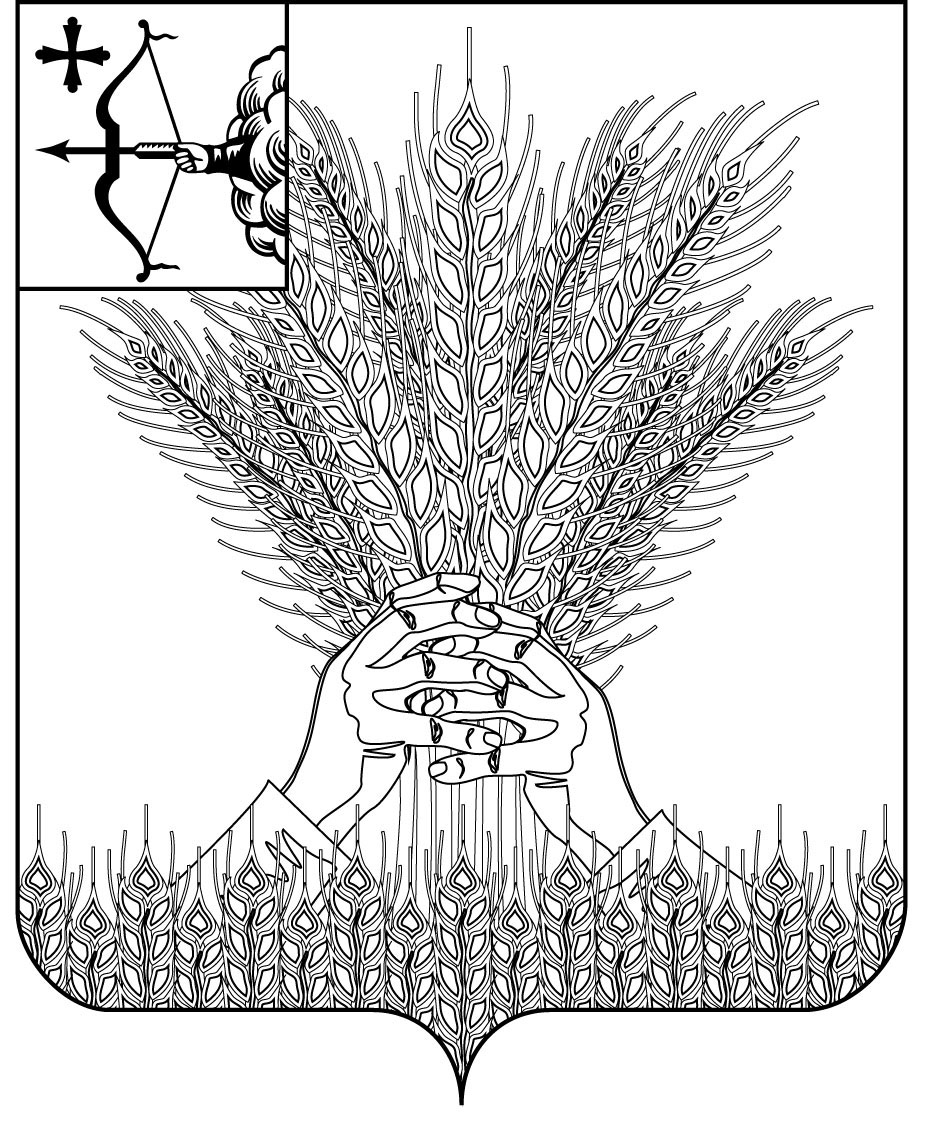 РОССИЙСКАЯ ФЕДЕРАЦИЯДУМА КИКНУРСКОГО МУНИЦИПАЛЬНОГО ОКРУГАКИРОВСКОЙ ОБЛАСТИ первого созываРЕШЕНИЕ_____________                                                                                       № _______пгт КикнурОБ УТВЕРЖДЕНИИ ПОЛОЖЕНИЯ О ПОРЯДКЕ НАЗНАЧЕНИЯИ ПРОВЕДЕНИЯ СХОДА ГРАЖДАН В МУНИЦИПАЛЬНОМ ОБРАЗОВАНИИ КИКНУРСКИЙ МУНИЦИПАЛЬНЫЙ ОКРУГ КИРОВСКОЙ ОБЛАСТИВ соответствии с Федеральным законом от 06.10.2003 N 131-ФЗ «Об общих принципах организации местного самоуправления в Российской Федерации», Уставом муниципального образования Кикнурский муниципальный округ Кировской области, утвержденным решением Думы Кикнурского муниципального округа Кировской области от 19.10.2020 N 4-38, Дума Кикнурского муниципального округа РЕШИЛА:1. Утвердить Положение о порядке назначения и проведения схода граждан в муниципальном образовании Кикнурский муниципальный округ Кировской области согласно приложению.2. Опубликовать решение в Сборнике муниципальных правовых актов органов местного самоуправления муниципального образования Кикнурский муниципальный округ Кировской области.3. Настоящее решение вступает в силу в соответствии с действующим законодательством.Председатель Думы  Кикнурского муниципального округа                                                                      В.Н. СычевГлава Кикнурскогомуниципального округа                                                                         С.Ю. ГалкинПОДГОТОВЛЕНОЗаведующий отделом по организационно-правовыми кадровым вопросам	           И.Н. ЧернодароваСОГЛАСОВАНОКонсультант-юристотдела по организационно-правовым и кадровым вопросам	            С.В. Рычкова                                                    Приложение                                                                                Утверждено решением ДумыКикнурского муниципального                                                                             округа Кировской области                                                               от                         №                                    ПОЛОЖЕНИЕО ПОРЯДКЕ НАЗНАЧЕНИЯ И ПРОВЕДЕНИЯ СХОДА ГРАЖДАНВ МУНИЦИПАЛЬНОМ ОБРАЗОВАНИИ КИКНУРСКИЙ МУНИЦИПАЛЬНЫЙ ОКРУГ КИРОВСКОЙ ОБЛАСТИ1. Общие положения1. Настоящее Положение, разработанное в соответствии с Конституцией Российской Федерации, Федеральным законом от 06.10.2003 N 131-ФЗ «Об общих принципах организации местного самоуправления в Российской Федерации», Уставом муниципального образования Кикнурский муниципальный округ Кировской области, утвержденным решением Думы Кикнурского муниципального округа Кировской области от 19.10.2020 N 4-38, определяет порядок назначения и проведения схода граждан в муниципальном образовании Кикнурский муниципальный округ Кировской области, а также порядок определения результатов его проведения и компетенцию.2. Под сходом граждан понимается форма непосредственного участия граждан в осуществлении местного самоуправления в муниципальном образовании Кикнурский муниципальный округ Кировской области (далее - Кикнурский муниципальный округ).3. Сход граждан основан на принципах законности и добровольности.4. На территории Кикнурского муниципального округа сход граждан может проводиться:4.1 в населенном пункте, входящем в состав Кикнурского муниципального округа, по вопросу введения и использования средств самообложения граждан на территории данного населенного пункта;4.2 в сельском населенном пункте, входящем в состав Кикнурского муниципального округа, по вопросу выдвижения кандидатуры старосты сельского населенного пункта, а также по вопросу досрочного прекращения полномочий старосты сельского населенного пункта;4.3 в сельском населенном пункте по вопросу выдвижения кандидатур в состав конкурсной комиссии при проведении конкурса на замещение должности муниципальной службы в случаях, предусмотренных законодательством Российской Федерации о муниципальной службе.2. Порядок участия жителей населенного пункта Кикнурского муниципального округа в сходе граждан2.1. В сходе принимают участие граждане, постоянно или преимущественно проживающие в населенном пункте, входящем в состав Кикнурского муниципального округа, достигшие возраста 18 лет.2.2. Каждый житель населенного пункта принимает участие в сходе лично, делегирование своего голоса другому лицу не допускается.2.3. Сход правомочен на принятие решения при участии в нем более половины жителей населенного пункта, на территории которого проходит сход, обладающих избирательным правом, постоянно или преимущественно проживающих на территории населенного пункта Кикнурского муниципального округа.3. Инициатива проведения схода граждан3.1. Инициатива проведения схода может принадлежать главе Кикнурского муниципального округа, группе жителей населенного пункта, входящего в состав Кикнурского муниципального округа, обладающих избирательным правом, численностью не менее 10 человек.3.2. Инициатива жителей населенного пункта должна быть оформлена в виде подписных листов (приложение 1), в которых должны быть указаны:3.2.1 вопросы, выносимые на сход;3.2.2 предлагаемые сроки проведения схода;3.2.3 фамилия, имя, отчество, дата рождения; серия и номер паспорта или заменяющего его документа каждого гражданина, поддерживающего инициативу о созыве схода, адрес места жительства; его подпись и дата внесения подписи.3.3. Подписные листы заверяются лицом, осуществляющим сбор подписей, с указанием даты, фамилии, имени, отчества, даты рождения, номера и серии паспорта или заменяющего его документа, адреса места жительства и направляются главе Кикнурского муниципального округа.4. Принятие решения о проведении схода по инициативе главы Кикнурского муниципального округа4.1. Решение о проведении схода, принятое по инициативе главы Кикнурского муниципального округа, оформляется постановлением главы Кикнурского муниципального округа. В постановлении указываются дата, время, место проведения схода, формулировка выносимого на обсуждение на сходе вопроса; назначаются лица, ответственные за подготовку и проведение схода.4.2. В случае отсутствия главы Кикнурского муниципального округа решение о проведении схода принимает лицо, уполномоченное главой округа.5. Назначение схода по инициативе жителей населенного пункта Кикнурского муниципального округа5.1. Решение о проведении схода по инициативе жителей населенного пункта Кикнурского муниципального округа принимается главой Кикнурского муниципального округа в течение 10 дней со дня поступления подписных листов, оформленных в соответствии с требованиями настоящего Положения, и оформляется постановлением администрации Кикнурского муниципального округа. Проект постановления разрабатывается территориальными отделами округа.5.2. Главой Кикнурского муниципального округа может быть принято решение об отклонении инициативы населения о проведении схода в населенном пункте в случае:5.2.1 непредставления подписных листов;5.2.2 неисполнения требований, указанных в настоящем Положении, к оформлению подписных листов;5.2.3 если вопрос, выносимый на сход, находится за пределами полномочий схода;5.2.4 если вопрос, выносимый на сход, противоречит Конституции Российской Федерации, федеральным законам, законам Кировской области и Уставу Кикнурского муниципального округа.5.3. Решение главы Кикнурского муниципального округа об отклонении инициативы населения о проведении схода в населенном пункте оформляется постановлением администрации Кикнурского муниципального округа. Мотивированный ответ о причинах отклонения инициативы о проведении схода в населенном пункте направляется лицу, осуществлявшему сбор подписей, в письменной форме.6. Подготовка проведения схода граждан6.1. При подготовке к проведению схода глава Кикнурского муниципального округа определяет:6.1.1 дату, место и время проведения схода;6.1.2 повестку дня схода;6.1.3 список жителей, имеющих право на участие в сходе (приложение 2).6.2. Глава Кикнурского муниципального округа либо уполномоченное им лицо оповещает население в средствах массовой информации и иными способами о времени и месте проведения схода, вопросах, выносимых на его рассмотрение, путем обнародования информации не позднее чем за три дня до проведения схода.6.3. Расходы, связанные с подготовкой и проведением схода, производятся за счет средств бюджета Кикнурского муниципального округа.7. Формирование повестки дня схода граждан7.1. Повестка дня схода формируется территориальными отделами Кикнурского муниципального округа.7.2. Решение о включении в повестку дня схода иных вопросов принимается непосредственно на сходе и считается принятым, если за их включение проголосовало не менее половины граждан, присутствующих на сходе.7.3. Если сход проводится по инициативе граждан, в повестку дня в обязательном порядке включаются вопросы, внесенные инициаторами схода. Указанные вопросы рассматриваются в первоочередном порядке.8. Порядок проведения схода граждан8.1. Перед открытием схода проводится регистрация его участников с указанием фамилии, имени, отчества, года рождения, адреса места жительства. Регистрацию участников схода осуществляет лицо, уполномоченное главой Кикнурского муниципального округа.8.2. На сходе председательствует глава Кикнурского муниципального округа или иное лицо, избираемое сходом.8.3. Сход избирает секретаря и, в случае необходимости, счетную комиссию. Секретарь схода ведет протокол схода, обеспечивает достоверность отраженных в нем сведений.8.4. В случае установления неправомочности схода главой Кикнурского муниципального округа назначается повторная дата проведения схода.9. Протокол схода граждан9.1. Протокол схода ведет секретарь схода. В протоколе схода указываются:9.1.1 дата и место проведения схода граждан;9.1.2 общее число граждан, проживающих на территории населенного пункта Кикнурского муниципального округа, в котором проходит сход, и имеющих право принимать участие в сходе;9.1.3 количество присутствующих на сходе;9.1.4 фамилия, имя, отчество председательствующего на сходе, секретаря и членов счетной комиссии схода;9.1.5 повестка дня;9.1.6 краткое содержание выступлений;9.1.7 результаты голосования и принятые решения.9.2. Протокол подписывается лицом, председательствующим на сходе, и секретарем схода. К протоколу прикладывается список зарегистрированных участников схода.10. Решения схода граждан10.1. Решение схода принимается открытым или тайным голосованием. Решение о форме голосования принимается на сходе простым большинством голосов.10.2. Решение схода считается принятым, если за него проголосовало более половины участников схода.10.3. Решения, принятые на сходе, оформляются в виде решения схода, подписываются председательствующим схода и одновременно с протоколом схода направляются в администрацию Кикнурского муниципального округа (приложение 4).10.4. Решения, принятые сходом, не должны противоречить федеральным законам, законам Кировской области, Уставу Кикнурского муниципального округа.10.5. Органы местного самоуправления Кикнурского муниципального округа обеспечивают исполнение решений, принятых на сходе в соответствии со своей компетенцией по решению вопросов местного значения.10.6. Решение, принятое на сходе, может быть отменено или изменено путем принятия иного решения на сходе либо признано недействительным в судебном порядке.10.7. Решения, принятые на сходе, подлежат официальному обнародованию в течение 10 дней с даты принятия.11. Порядок проведения голосования11.1. Открытое голосование проводится путем поднятия руки участником схода за тот вариант решения, который он считает правильным.11.2. Тайное голосование проводится с использованием бюллетеней (приложение 3). Число бюллетеней для тайного голосования должно соответствовать количеству населения, принимающего участие в сходе.Для проведения тайного голосования и определения его результатов избирается счетная комиссия из числа участников схода в количестве 3 человек. В счетную комиссию не могут входить председательствующий схода, глава округа.Счетная комиссия избирает из своего состава председателя и секретаря комиссии. Решения счетной комиссии принимаются большинством голосов от числа членов комиссии.11.3. Счетная комиссия до начала голосования:11.3.1 организует изготовление бюллетеней для тайного голосования;11.3.2 проверяет и опечатывает ящик для голосования;11.3.3 обеспечивает условия для соблюдения тайны голосования.11.4. Каждому участнику схода выдается один бюллетень для тайного голосования. Бюллетени для тайного голосования выдаются членами счетной комиссии в соответствии со списком участников схода. При получении бюллетеня участник схода расписывается в указанном списке напротив своей фамилии.11.5. Участник схода лично осуществляет свое право на голосование, проставляя в бюллетене отметку напротив того варианта решения, которое считает правильным. Заполненные бюллетени опускаются в ящик для тайного голосования.11.6. По окончании голосования счетная комиссия вскрывает ящик для тайного голосования, сортирует бюллетени и ведет подсчет голосов.Бюллетени неутвержденной формы и бюллетени, по которым нельзя установить волеизъявление участника схода, признаются недействительными.11.7. По результатам подсчета голосов счетная комиссия составляет протокол, в который заносятся:11.7.1 количество жителей населенного пункта, в котором проводится сход, постоянно или преимущественно проживающих на территории населенного пункта, достигших возраста 18 лет;11.7.2 число участников схода;11.7.3 число участников схода, получивших бюллетени;11.7.4 число бюллетеней, обнаруженных в ящике для голосования;11.7.5 число голосов "за";11.7.6 число голосов "против";11.7.7 число бюллетеней, признанных недействительными.Протокол счетной комиссии подписывается председателем, секретарем и членами счетной комиссии и прикладывается к протоколу схода.11.8. Результаты тайного голосования объявляются на сходе председателем счетной комиссии и отражаются в протоколе схода.12. Исполнение решений схода граждан12.1. Решения, принятые на сходе, подлежат обязательному исполнению всеми жителями населенного пункта, на территории которого проходил сход.12.2. Если для реализации решения схода требуется принятие (издание) правового акта, глава Кикнурского муниципального округа в течение 10 дней со дня вступления в силу решения, принятого на сходе, подготавливает проект соответствующего правового акта и утверждает его либо направляет на рассмотрение Думы Кикнурского муниципального округа.13. Ответственность за неисполнение решений схода граждан13.1. Неисполнение решений, принятых на сходе, влечет за собой ответственность в соответствии с законодательством.13.2. Глава Кикнурского муниципального округа несет ответственность перед сходом за исполнение принятых сходом решений в соответствии с законодательством._______________           Приложение 1           к Положению о порядке назначения и проведения схода граждан в                                                                                                                                                                                муниципальном образованииКикнурский муниципальный округ                 	 Кировской области    Приложение 2к Положению о порядке назначения и                                   проведения схода граждан в                                     муниципальном образовании                                                        Кикнурский муниципальный округ                             Кировской области                                 Приложение 3                                                                       к Положению о порядке назначения                                                          и проведения схода граждан                                                              в муниципальном образовании                                                                      Кикнурский муниципальный округ                                           Кировской области_________________                                  Приложение 4                                                                       к Положению о порядке назначения                                                           и проведения схода граждан                                                              в муниципальном образовании                                                                     Кикнурский муниципальный округ                                          Кировской области_______________ПОДПИСНОЙ ЛИСТМы, нижеподписавшиеся, поддерживаем инициативу проведения схода граждан с формулировкой вопроса_____________________________________________________________________________________________________________________________________________________________________________________________________________________________________________________________________________________________N п/пФамилия, имя, отчествоДата рожденияАдрес места жительстваСерия, номер паспорта или заменяющего его документаДата подписиПодписьПодписной лист удостоверяю____________________________________________(фамилия, имя, отчество, дата рождения,__________________________________________________________________________место жительства, серия и номер паспорта или заменяющего его документа__________________________________________________________________________ лица, собиравшего подписи)____________________________(подпись и дата)__________________________________________________________________________место жительства, серия и номер паспорта или заменяющего его документа__________________________________________________________________________ лица, собиравшего подписи)____________________________(подпись и дата)СПИСОКжителей _______________________________________________(наименование населенного пункта)муниципального образования Кикнурский муниципальный округ Кировской области, присутствующих на сходе граждан "___" __________ 20___ годаN п/пФамилия, имя, отчествоГод рождения (в возрасте 18 лет - число, месяц рождения)ПодписьПредседательствующий на сходе граждан__________(подпись)___________________(расшифровка подписи)Секретарь схода граждан__________(подпись)___________________(расшифровка подписи)БЮЛЛЕТЕНЬтайного голосования по вопросу ____________________________________________________________________________________________________________________________________________________________________БЮЛЛЕТЕНЬтайного голосования по вопросу ____________________________________________________________________________________________________________________________________________________________________БЮЛЛЕТЕНЬтайного голосования по вопросу ____________________________________________________________________________________________________________________________________________________________________БЮЛЛЕТЕНЬтайного голосования по вопросу ____________________________________________________________________________________________________________________________________________________________________БЮЛЛЕТЕНЬтайного голосования по вопросу ____________________________________________________________________________________________________________________________________________________________________БЮЛЛЕТЕНЬтайного голосования по вопросу ____________________________________________________________________________________________________________________________________________________________________Содержание вопроса, поставленногона тайное голосованиеСодержание вопроса, поставленногона тайное голосование"за"Содержание вопроса, поставленногона тайное голосованиеСодержание вопроса, поставленногона тайное голосование"против"Содержание вопроса, поставленногона тайное голосованиеСодержание вопроса, поставленногона тайное голосование"воздержался"Содержание вопроса, поставленногона тайное голосованиеРЕШЕНИЕ СХОДА ГРАЖДАН(населенный пункт Кикнурского муниципального округа)РЕШЕНИЕ СХОДА ГРАЖДАН(населенный пункт Кикнурского муниципального округа)РЕШЕНИЕ СХОДА ГРАЖДАН(населенный пункт Кикнурского муниципального округа)РЕШЕНИЕ СХОДА ГРАЖДАН(населенный пункт Кикнурского муниципального округа)РЕШЕНИЕ СХОДА ГРАЖДАН(населенный пункт Кикнурского муниципального округа)РЕШЕНИЕ СХОДА ГРАЖДАН(населенный пункт Кикнурского муниципального округа)РЕШЕНИЕ СХОДА ГРАЖДАН(населенный пункт Кикнурского муниципального округа)"___" ____________ 20__ г"___" ____________ 20__ г№ _____№ _____№ _____№ _____№ _____В соответствии со статьями 25.1, 56 Федерального закона "Об общих принципах организации местного самоуправления в Российской Федерации" сход гражданВ соответствии со статьями 25.1, 56 Федерального закона "Об общих принципах организации местного самоуправления в Российской Федерации" сход гражданВ соответствии со статьями 25.1, 56 Федерального закона "Об общих принципах организации местного самоуправления в Российской Федерации" сход гражданВ соответствии со статьями 25.1, 56 Федерального закона "Об общих принципах организации местного самоуправления в Российской Федерации" сход гражданВ соответствии со статьями 25.1, 56 Федерального закона "Об общих принципах организации местного самоуправления в Российской Федерации" сход гражданВ соответствии со статьями 25.1, 56 Федерального закона "Об общих принципах организации местного самоуправления в Российской Федерации" сход гражданВ соответствии со статьями 25.1, 56 Федерального закона "Об общих принципах организации местного самоуправления в Российской Федерации" сход граждан______________________________(наименование населенного пункта)______________________________(наименование населенного пункта)______________________________(наименование населенного пункта)______________________________(наименование населенного пункта)РЕШИЛ:РЕШИЛ:РЕШИЛ:1.2.3.1.2.3.1.2.3.1.2.3.1.2.3.1.2.3.1.2.3.Председательствующий на сходе граждан:Председательствующий на сходе граждан:Председательствующий на сходе граждан:Председательствующий на сходе граждан:Председательствующий на сходе граждан:___________(подпись)__________________(расшифровка подписи)Глава Кикнурского муниципального округа  ____________(подпись)  ____________(подпись)_________________(расшифровка подписи)_________________(расшифровка подписи)_________________(расшифровка подписи)